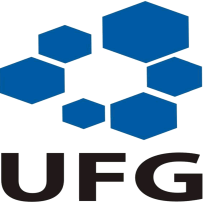 UNIVERSIDADE FEDERAL DE GOIÁS	PRÓ-REITORIA DE PÓS-GRADUAÇÃO	Prédio da Reitoria - Térreo - Campus II - Goiânia - GO - CEP-74001-970 - Fones: +55 62 3521-1073RELATÓRIO FINAL DE PÓS-DOUTORADO - TÉCNICOSPostdoctoral fellowship’s final ReportFormulário 1I – INFORMAÇÕES PESSOAIS (Personal Information)NOME (full name):LOTAÇÃO UFG (Faculty – Unity – department / UFG):DURAÇÃO DO ESTÁGIO PÓS-DOUTORAL (postdoctoral period):ATIVIDADES DESENVOLVIDAS EM OBSERVÂNCIA AO PLANO DE TRABALHO (Research activities based on the work plan):PRODUÇÃO INTELECTUAL DESENVOLVIDA DURANTE O ESTÁGIO (Intelectual production):____________________________________ ASSINATURA DO PÓS-DOUTORANDO postdoctoral fellow’s signature___________________________________ EM (on): _____/_____/_____.                             ASSINATURA DO SUPERVISOR                              research supervisor’s signatureObservação:- Anexar declaração ou Certificado de realização do estágio.- Assinaturas devem ser acompanhadas de carimbo;- O Relatório Final deverá ser encaminhado ao Conselho Diretor da unidade, em até 60 dias após o final do afastamento. Após a análise do Conselho Diretor, deverá ser anexado ao processo juntamente com parecer e certidão de ata e enviado à DAD. Sendo que, o Conselho Diretor deve informar também a data de retorno do servidor às suas atividades (art. 22  – Resolução CONSUNI 07/2019).AVALIAÇÃO DE DESEMPENHO academic performance / progress evaluationFormulário 2NOME DO PÓS-DOUTORANDO (postdoctorate’s fellow):INSTITUIÇÃO (Institution):ÁREA DE CONCENTRAÇÃO (Research Area):AVALIANDO CUIDADOSAMENTE AS ATIVIDADES SOB MINHA ORIENTAÇÃO NO ANO DE ______, CLASSIFICO O SEU DESEMPENHO COMO (having carefully assessed the research activities under my guidence through the year of _____, I declare his/her progress as):(   ) MUITO BOM very good        (   ) BOM good        (   ) REGULAR regular(   ) INSUFICIENTE insufficient        (   ) SEM AVALIAÇÃO not evaluatedCOMENTÁRIOS, SE HOUVER (observations):___________________________________ EM (on): _____/_____/_____.                             ASSINATURA DO SUPERVISOR                                 research supervisor’s signatureINÍCIO (start date):TÉRMINO (end date):